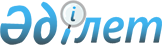 Бейнеу ауданы әкімінің 2018 жылғы 27 желтоқсандағы № 5 "Сайлау учаскелерін құру туралы" шешіміне өзгерістер мен толықтырулар енгізу туралыМаңғыстау облысы Бейнеу ауданы әкімінің 2022 жылғы 9 қыркүйектегі № 2 шешімі. Қазақстан Республикасының Әділет министрлігінде 2022 жылғы 9 қыркүйекте № 29484 болып тіркелді
      ШЕШТIМ:
      1. Бейнеу ауданы әкімінің "Сайлау учаскелерін құру туралы" 2018 жылғы 27 желтоқсандағы № 5 шешіміне (Нормативтік құқықтық актілерді мемлекеттік тіркеу тізілімінде № 3772 болып тіркелген) келесі өзгерістер мен толықтырулар енгізілсін:
      көрсетілген шешімнің қосымшасына:
      № 115, № 116, № 117 сайлау учаскелері жаңа редакцияда жазылсын:
      "№ 115 сайлау учаскесі
      Орталығы: Маңғыстау облысының білім басқармасының Бейнеу ауданы бойынша білім бөлімінің "Үстірт жалпы білім беретін мектеп" коммуналдық мемлекеттік мекемесінің ғимараты.
      Шекарасы: Бейнеу ауылының Ақтан Керейұлы атындағы көшесінің № 1-20 үйлері, Ерменбет Би атындағы көшесінің № 1-26 үйлері, Тұрманбет Батыр атындағы көшесінің № 1-27 үйлері, Әділ атындағы көшесінің № 1-27 үйлері, Тастемір атындағы көшесінің № 1-29 үйлері, Тұрсын атындағы көшесінің № 1-29 үйлері, Досат атындағы көшесінің № 101-120 үйлері, М. Әуезов атындағы, Атақозы Батыр атындағы, Ә. Жангелдин атындағы, И. Сүйеубаев атындағы көшелерінің үйлері.
      № 116 сайлау учаскесі
      Орталығы: Маңғыстау облысының білім басқармасының Бейнеу ауданы бойынша білім бөлімінің "Ы. Алтынсарин атындағы жалпы білім беретін мектеп" коммуналдық мемлекеттік мекемесінің ғимараты.
      Шекарасы: Бейнеу ауылының № 38-41 көпқабатты үйлері, Қосай ата атындағы, Т. Айбергенов атындағы, Ер Қонай атындағы, Мәтжан Би атындағы, Ер Шабай атындағы, Т. Әлиев атындағы, А. Тілеуұлы атындағы, Н. Оңғалбаев атындағы, М. Бегенов атындағы, Н. Шыршығұлұлы атындағы, Ер Бегей атындағы, Б. Момышұлы атындағы, Ер Қармыс атындағы, А. Байтұрсынов атындағы, Е. Айшуақов атындағы, Сұлтан Бейбарыс атындағы, Қ. Боқанұлы атындағы, Төремұрат атындағы көшелерінің үйлері.
      № 117 сайлау учаскесі
      Орталығы: Маңғыстау облысының білім басқармасының Бейнеу ауданы бойынша білім бөлімінің "Бейнеу" бөбекжайы" жедел басқару құқығындағы мемлекеттік коммуналдық қазыналық кәсіпорнының ғимараты. 
      Шекарасы: Бейнеу ауылының Ұлы Жібек Жолы көшесінің № 1-55 үйлері, Меңдіқұл Батыр атындағы көшесінің № 1-55 үйлері, Азан Балов атындағы, Оразмұхамед ахун атындағы, Қыдырша ата атындағы, Рсалы Батыр атындағы, Ақбөбек атындағы, Қайып Қорабайұлы атындағы көшелерінің үйлері, "Қазақстан Республикасы Ұлттық қауіпсіздік комитеті Шекара қызметінің Маңғыстау облысы бойынша департаменті" республикалық мемлекеттік мекемесі, Қазақстан Республикасы Қорғаныс министрлігінің "99116 әскери бөлімі" республикалық мемлекеттік мекемесі.";
      № 119, № 120 сайлау учаскелері жаңа редакцияда жазылсын:
      "№ 119 сайлау учаскесі
      Орталығы: Маңғыстау облысының білім басқармасының Бейнеу ауданы бойынша білім бөлімінің "Манашы жалпы білім беретін мектеп" коммуналдық мемлекеттік мекемесінің ғимараты.
      Шекарасы: Бейнеу ауылының Қ. Сәтбаев атындағы көшесінің № 147-240 үйлері, Досат атындағы көшесінің № 1-100 үйлері, Есекмерген Батыр атындағы, Бекес Дәрментайұлы атындағы, Самалық Батыр атындағы, Шолтаман атындағы көшелерінің үйлері.
      № 120 сайлау учаскесі
      Орталығы: Маңғыстау облысының білім басқармасының Бейнеу ауданы бойынша білім бөлімінің "Атамекен жалпы білім беретін мектеп" коммуналдық мемлекеттік мекемесінің ғимараты.
      Шекарасы: Бейнеу ауылының Б. Майлин атындағы көшесінің № 81-240 үйлері, Шоғы батыр атындағы, Қаржаубай Жылқыбаев атындағы, Тұрыш ата атындағы, Қарағайлы, Қосарқан, Қарақоға, Шахан көшелерінің үйлері.";
      № 122, № 123, № 124 сайлау учаскелері жаңа редакцияда жазылсын:
      "№ 122 сайлау учаскесі
      Орталығы: Маңғыстау облысының білім басқармасының Бейнеу ауданы бойынша білім бөлімінің "Сам жалпы білім беретін мекетеп" коммуналдық мемлекеттік мекемесінің ғимараты.
      Шекарасы: Бейнеу ауылының Амантұрлы Батыр атындағы көшесінің № 1-127 үйлері, Асау Батыр атындағы көшесінің № 1-127 үйлері, Қ. Тоқсанбайұлы атындағы көшесінің № 1-114 үйлері, Балуанияз атындағы көшесінің № 1-117 үйлері, Қалнияз ақын атындағы көшесінің үйлері.
      № 123 сайлау учаскесі
      Орталығы: Маңғыстау облысының білім басқармасының Бейнеу ауданы бойынша білім бөлімінің "Бейнеу лицейі" коммуналдық мемлекеттік мекемесінің ғимараты.
      Шекарасы: Бейнеу ауылының Досан Тәжіұлы атындағы, Ж. Мыңбаев атындағы, Қ. Сыдықов атындағы, Ізтұрған Меңдіқұлов атындағы, И. Тайманов атындағы, М. Мәметова атындағы, Махамбет атындағы, Т. Әлниязұлы атындағы көшелерінің үйлері.
      № 124 сайлау учаскесі 
      Орталығы: Маңғыстау облысының білім басқармасының Бейнеу ауданы бойынша білім бөлімінің "Бейнеу жалпы білім беретін мектеп" коммуналдық мемлекеттік мекемесінің ғимараты.
      Шекарасы: Бейнеу ауылының Балуанияз атындағы көшесінің № 180-280 үйлері, Қ. Тоқсанбайұлы атындағы көшесінің № 180-280 үйлері, Амантұрлы Батыр атындағы көшесінің № 180-280 үйлері, Асау Батыр атындағы көшесінің № 180-280 үйлері, Айрақты, Дағар, Жайылған, Манашы, Мұрын жырау атындағы, Уәлі, Сайқұдық, Опорная көшелерінің үйлері.";
      № 138, № 139, № 140 сайлау учаскелері жаңа редакцияда жазылсын:
      "№ 138 сайлау учаскесі
      Орталығы: Маңғыстау облысының білім басқармасының Бейнеу ауданы бойынша білім бөлімінің "Атамекен" бөбекжайы" жедел басқару құқығындағы мемлекеттік коммуналдық қазыналық кәсіпорнының ғимараты.
      Шекарасы: Бейнеу ауылының Жамбыл атындағы, Абай атындағы, Т. Тоқтаров атындағы, Ж. Аймауытов атындағы, Құрманғазы атындағы, Сәттіғұл атындағы, С. Қилыбайұлы атындағы көшелерінің үйлері.
      № 139 сайлау учаскесі
      Орталығы: Маңғыстау облысының білім басқармасының Бейнеу ауданы бойынша білім бөлімінің "Күйкен" бөбекжайы" жедел басқару құқығындағы мемлекеттік коммуналдық қазыналық кәсіпорнының ғимараты.
      Шекарасы: Бейнеу ауылының Ақтан Керейұлы атындағы көшесінің № 21-135 үйлері, Ерменбет Би атындағы көшесінің № 27-135 үйлері, Тұрманбет Батыр атындағы көшесінің № 28-135 үйлері, Тұрсын атындағы көшесінің № 30-135 үйлері, Шағырлы, Т. Қосжанұлы атындағы көшелерінің үйлері.
      № 140 сайлау учаскесі
      Орталығы: Маңғыстау облысының білім басқармасының Бейнеу ауданы бойынша білім бөлімінің "Манашы" бөбекжайы" жедел басқару құқығындағы мемлекеттік коммуналдық қазыналық кәсіпорнының ғимараты.
      Шекарасы: Бейнеу ауылының Қ. Сәтбаев атындағы көшесінің № 87-146 үйлері, Т. Рысқұлов атындағы көшесінің № 81-241 үйлері, Асау Батыр атындағы көшесінің № 128-179 үйлері, Амантұрлы Батыр атындағы көшесінің № 128 – 179 үйлері, Қ. Тоқсанбайұлы атындағы көшесінің № 115-179 үйлері, Балуанияз атындағы көшесінің № 118-179 үйлері, Сүгір Бегендікұлы атындағы көшесінің үйлері.";
      № 141, № 142 сайлау учаскелерімен толықтырылсын:
      "№ 141 сайлау учаскесі
      Орталығы: Маңғыстау облысының білім басқармасының Бейнеу ауданы бойынша білім бөлімінің "Атамекен жалпы білім беретін мектеп" коммуналдық мемлекеттік мекемесінің ғимараты.
      Шекарасы: Бейнеу ауылының Аспантай, Уәйіс Қайралапов атындағы, Әбдібек Жаманбаев атындағы, Бірлік, Білеулі, Белдеулі, Жезді, Достық, Ынтымақ, Рзаевтар атындағы көшелерінің үйлері.
      № 142 сайлау учаскесі
      Орталығы: Маңғыстау облысының білім басқармасының Бейнеу ауданы бойынша білім бөлімінің "Бейнеу жалпы білім беретін мектеп" коммуналдық мемлекеттік мекемесінің ғимараты.
      Шекарасы: Бейнеу ауылының Абылай хан атындағы, Алатау, Әбілхайыр хан атындағы, Балқаш атындағы, Бопай ханым атындағы, Есенқазақ, Жайық, Жетісу, Каспий, Күйкен, Құсшы, Лабақ Батыр атындағы, Мұғалжар, Нарынқол, Сарыарқа, Теректі, Ұлытау, Хасан хазірет атындағы, Шаршы, Шүңкілдек, Қалмұрат Сабырбаев атындағы, Шерқала, Желтау, Қарабұлақ, Ұланақ көшелерінің үйлері.";
      2. "Бейнеу ауданы әкімінің аппараты" мемлекеттік мекемесі осы шешімнің Қазақстан Республикасы Әділет министрлігінде мемлекеттік тіркелуін қамтамасыз етсін.
      3. Осы шешімнің орындалуын бақылау Бейнеу ауданы әкімі аппаратының басшысына жүктелсін.
      4. Осы шешім оның алғашқы ресми жарияланған күнінен кейін күнтізбелік он күн өткен соң қолданысқа енгізіледі.
      "КЕЛІСІЛДІ"
      Бейнеу аудандық аумақтық 
      сайлау комиссиясы
					© 2012. Қазақстан Республикасы Әділет министрлігінің «Қазақстан Республикасының Заңнама және құқықтық ақпарат институты» ШЖҚ РМК
				
      Бейнеу ауданының әкімі

Б. Абилов
